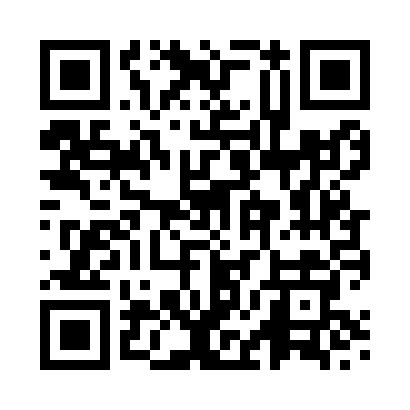 Prayer times for Blakemere, Herefordshire, UKSat 1 Jun 2024 - Sun 30 Jun 2024High Latitude Method: Angle Based RulePrayer Calculation Method: Islamic Society of North AmericaAsar Calculation Method: HanafiPrayer times provided by https://www.salahtimes.comDateDayFajrSunriseDhuhrAsrMaghribIsha1Sat3:034:571:106:449:2311:162Sun3:034:561:106:449:2411:173Mon3:034:551:106:459:2511:184Tue3:034:551:106:469:2611:185Wed3:024:541:106:469:2711:196Thu3:024:541:116:479:2811:197Fri3:024:531:116:479:2911:208Sat3:024:531:116:489:3011:209Sun3:024:521:116:489:3011:2110Mon3:024:521:116:499:3111:2111Tue3:024:521:126:499:3211:2212Wed3:024:511:126:509:3211:2213Thu3:024:511:126:509:3311:2314Fri3:024:511:126:519:3411:2315Sat3:024:511:126:519:3411:2316Sun3:024:511:136:519:3511:2417Mon3:024:511:136:529:3511:2418Tue3:024:511:136:529:3511:2419Wed3:024:511:136:529:3611:2420Thu3:024:511:136:529:3611:2521Fri3:024:511:146:539:3611:2522Sat3:034:521:146:539:3611:2523Sun3:034:521:146:539:3611:2524Mon3:034:521:146:539:3611:2525Tue3:044:531:156:539:3611:2526Wed3:044:531:156:539:3611:2527Thu3:044:541:156:539:3611:2528Fri3:054:541:156:539:3611:2529Sat3:054:551:156:539:3611:2530Sun3:054:551:166:539:3511:25